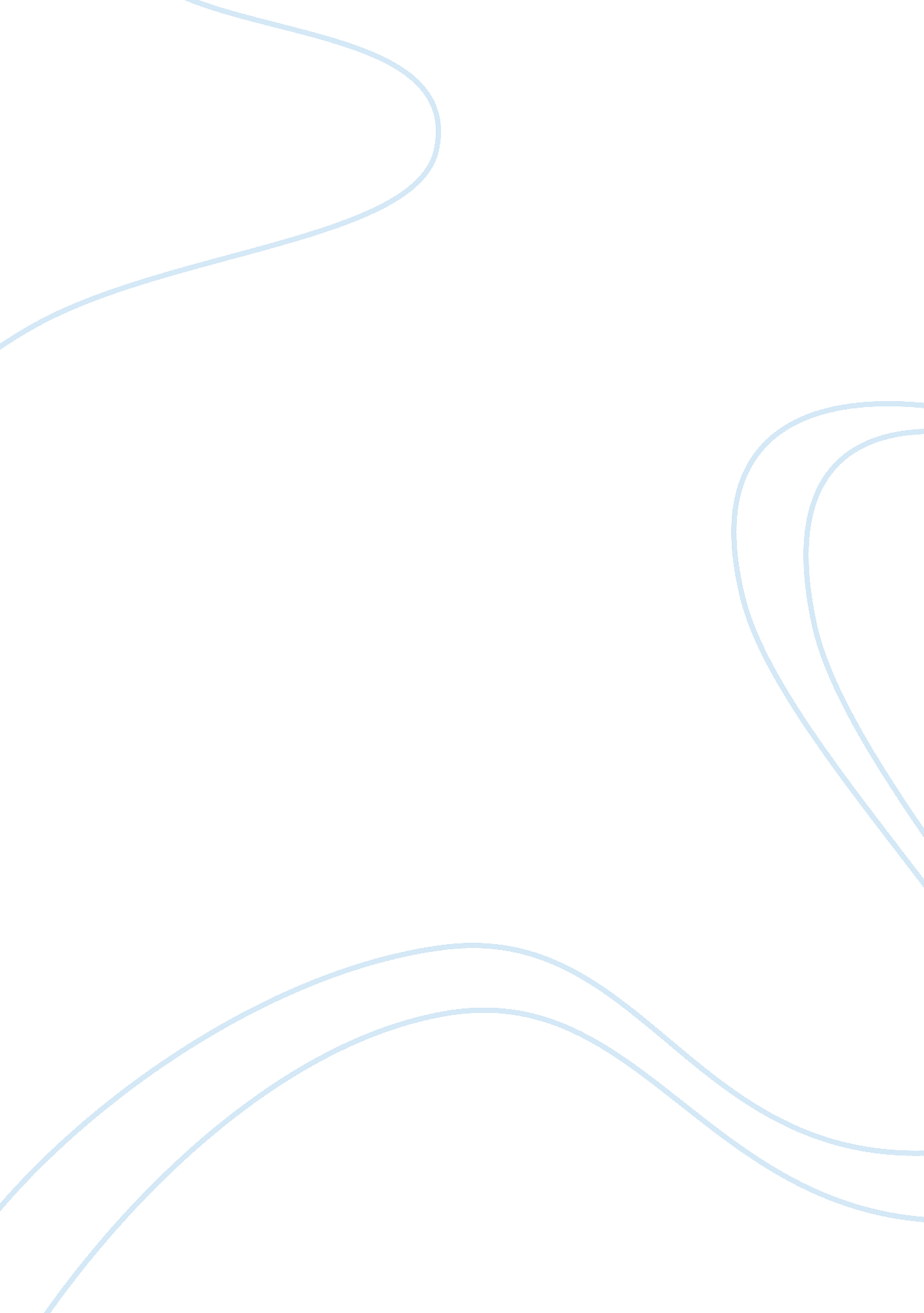 Japanese public schoolsLinguistics, English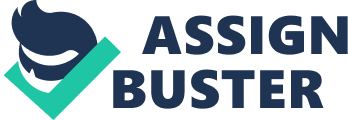 Difference between Japan and American schools The education system of Japan is far much better in comparison with that of United States of America. Education in Japan tries to emphasize in application skills, which are crucial in building the economy of the country. This is unlike in United States where education system is much theoretical. In this case, students in the United States put more emphasis on passing exams rather than understand the concepts. This creates an enormous rift between the two education systems. 
The number of days that a student in Japan attends to school is much higher in comparison to the number of days that a student in United States attends school. Instead, students from America have pressure to attain satisfactory grades despite the period they spend in school being minimal. This is unlike in Japan where students attend school for 240 days per year with the holidays being during the spring season a period that the students work on their homework and projects. This makes the students to be skillful in comparison with those of United States. 
United States is a multicultural state which makes it hard for schools to be managed. This is unlike in Japan where the culture is uniform making it easy to manage the students and treat the students uniformly. This has an impact on the overall performance of students. 
School curriculum in Japan is effective with the aim being to pressure students to work hard in school. It has various tests that the student must pass in order to move to the next level. In case, a student fails to pass these exams, there are career oriented schools that are aiming at nurturing the students’ talents. This is unlike in America where those who fail to pass to the next level look for their fate in the society making some of them venture in criminal activities. 
American curriculum varies depending with the state. This division weakens their curriculum as different states have their methods of teaching. This is unlike in Japan where they use a unified curriculum giving the educational ministry a chance to strengthen the system. 
Reference 
University of Michigan. (2010), Educational Systems of Japan and the US. Retrieved from http://sitemaker. umich. edu/arun. 356/structural_differences 